                               Технологическая карта урока                         по русскому языку в 3 классе по теме              «Правописание слов с безударными гласными в корне»                                          Овсяникова Ирина Николаевна,                                                                      учитель начальных классов,                                                ГБОУ № 509 Красносельского района Санкт-ПетербургаТехнологическая карта урока русского языка в 3 классеТема: «Правописание слов с безударными гласными в корне»Дата проведения: 19 ноября, 2015г.Тип урока: Урок открытия новых знаний.Место и роль урока в изучаемой теме: 1 урок по теме "Правописание слов с безударными гласными в корне "Дидактическая цель урока: способствовать развитию умения подбирать проверочные слова к словам с безударными гласнымиЗадачи:образовательные: сформировать умение различать слова с безударными гласными в корне, подбирать проверочные слова к словам с безударными гласными;развивающие: содействовать развитию орфографической зоркости, речи, памяти, мышления, расширению словарного запаса, навыков самоконтроля;воспитательные: содействовать воспитанию культуры общения, умению работать самостоятельно и коллективно.Планируемые результаты:Личностные результаты:осознание языка как средства устного и письменного общения, а себя – как носителя русского языка;становление положительного отношения к учению (к урокам русского языка);овладение элементами способности оценивать свои достижения и трудности; готовность совместно с учителем искать способы преодоления трудностей.Метапредметные результаты:Познавательные УУД:чтение и понимание указанного учебного текста, нахождение в нём определённых сведений;нахождение слов, выражений, требующих уточнения значения;нахождение в материалах учебника, в словарях необходимой информации, использование её для решения практических задач;связей, умозаключений, выводов, обобщений.Регулятивные УУД:понимание, присвоение и сохранение учебной задачи;планирование своих действий для решения конкретных языковых и речевых задач;действие по намеченному плану;выполнения действия самоконтроля по ходу деятельности и после завершения;оценивание своих действий и полученного результата.Коммуникативные УУД:участие в общей беседе, выполнение принятых правил речевого поведения;участие в совместной деятельности;постановка вопросов, ответы на вопросы других; слушание высказываний собеседников;высказывание своего мнения по обсуждаемым вопросам, объяснение его; понимание возможности существования других точек зрения, стремление к их пониманию.Методы обучения: частично - поисковый, продуктивно - практический, инструктивно - практический, наглядно - иллюстративный.Формы организации познавательной деятельности обучающихся:фронтальная работа;работа в группах;индивидуальная работа..Педагогические технологии: развивающего обучения; проблемного обучения, технология игровых методов, обучение в сотрудничестве.Оборудование: компьютер, мультимедийный проектор, интерактивная доска.Предполагаемый результат:приобретение опыта изучающего и поискового чтения;умение различать слова с безударными гласными в корне;умение подбирать проверочные слова к словам с безударными гласными.Средства обучения:Учебник: В.П. Канакина «Русский язык», Москва «Просвещение»2015.Мультимедийное сопровождение урока русского языка «Слова с безударными гласными».Карточки с творческим заданием для работы в группах.Этапы и задачи урокаДеятельность учащихсяДеятельность учителяЗадания для учащихся, выполнение которых приведёт к достижению запланированных результатов               Планируемые результаты               Планируемые результатыЭтапы и задачи урокаДеятельность учащихсяДеятельность учителяЗадания для учащихся, выполнение которых приведёт к достижению запланированных результатовПредметныеУУДI. Организационный этапII. Мотивация учебной деятельности III. Проверка д/зПриветствуют учителя. Организуют своё рабочее место, проверяют наличие индивидуальных учебных принадлежностей на столе.Учитель + ученикВыполняют самооценку работыУчитель:Вспомним наш девиз урокаПосмотрите друг на друга, улыбнитесь и в путь!Я тетрадь свою открою,Уголочком положу.Я, друзья, от вас не скрою: Ручку я вот так держу.Сяду прямо, не согнусь,За работу я возьмусь!Проверяет наличие домашней работы.-Запишем число и вид работыУчащиеся слушают учителя, успокаиваются, становятся около парт:Вместе не тесно,Вместе не скучно,Вместе легко,И всегда интересно.Открывают тетрадь. Правильно располагают её на парте. Самоконтроль правильности посадки при письме.Записывают число, вид работы.Задача этапа:настроить учащихся на предстоящую деятельность, создать положительный психологический настрой.Задача этапа: содействие в сохранении здоровья учащихся.Личностные УУД- Определять и высказывать самые простые, общие для всех людей правила поведения при совместной работе и сотрудничестве.Коммуникативные УУД- Совместно договариваться о правилах поведения и общения в школе и следовать им;        - оформлять свои мысли в устной форме.Познавательные УУД- Ориентироваться в своей системе знаний; отличать новое от уже известного с помощью учителя.IV. ЧистописаниеВыполняют письмо по образцу в воздухе, затем в тетради, подчёркивают наиболее удачные варианты.Записывают словаПеред вами соединения букв-Запишите, продолжив закономерность:Ив, ев, ил, ел.Придумайте слова с данными соединениями.Красиво и правильно пишут буквосочетания; соблюдают нормы правильного письма (наклон тетради, посадка.)Придумывают слова с данными сочетаниями букв и записывают несколько примеров.Задача этапа:Создать условия для подготовки руки к письмуПознавательные УУД:- осознанно и произвольно строить речевые высказывания в устной форме;- овладевать навыками установления аналогий и причинно – следственных связей, построения рассуждений, отнесения к известным понятиям.Коммуникативные УУД:- адекватно использовать средства устной речи для решения различных коммуникативных задач;- договариваться с одноклассниками совместно с учителем о правилах поведения и общения и следовать им.V. Словарно-орфографическая работа-СеверВысказывают свои мнения.Один ученик зачитывает из словаря Ожегова.Выполняют орфографическое упражнение.Безударная гласная в корне слова.На доске записаны словарные слова: Какое слово для вас встретилось новое? -Попробуйте объяснить значение этого слова.Подчеркните орфограмму. Как называется эта орфограмма?  Выражают положительное отношение к процессу познания: проявляют внимание, удивление, желание больше узнать.Задача этапа:способствовать развитию умения подбирать проверочные слова к словам с безударными гласными.Познавательные УУД:- осознанно и произвольно строить речевые высказывания в устной форме;- овладевать навыками установления аналогий и причинно – следственных связей, построения рассуждений, отнесения к известным понятиям.Коммуникативные УУД:- адекватно использовать средства устной речи для решения различных коммуникативных задач;- договариваться с одноклассниками совместно с учителем о правилах поведения и общения и следовать им.VI. Постановка учебной задачиВыполняют работу в группах, результаты «бросают» в корзину идейПроводят самооценку работы группыС помощью учителя:-Мы будем учиться писать безударные гласные в корне слов, подбирать к ним проверочные слова. -данные знания нам пригодятся при выполнении разных упражнений, так как эта орфограмма самая распространённаяПредлагает повторить правила работы в группах;выполнить задания и определить с какой орфограммой предстоит работать на уроке.(Корзина идей)Делает обзор предложенных вариантов (орфограммы:в приставке, корне, окончании, суффиксе) В каких частях слова орфограмм встретилось больше?-Предположите, какая тема урока у нас сегодня, сформулируйте учебную задачу. Подумайте, где это может пригодиться?Формулируют тему и  учебную задачу.Задача этапа:организовать формулировку темы и постановку учебной задачи Познавательные УУД:-ориентироваться в своей системе знаний; отличать новое от уже известного с помощью учителя.Коммуникативные УУД:-Слушать и понимать речь других; работать в группе, выполнятьРегулятивные УУД:-уметь формулировать учебную задачу на основе того, что уже известно и усвоено учащимся, и того, что ещё неизвестно;- овладевать способностью принимать и сохранять цели и задачи учебной деятельности, осуществлять поиск средств и их реализации.VII. Физкультминутка  	 1.Выполняют по команде упражнения для глаз по тренажёру В.Ф. Базарного.2. «Упражнение для пальчиков»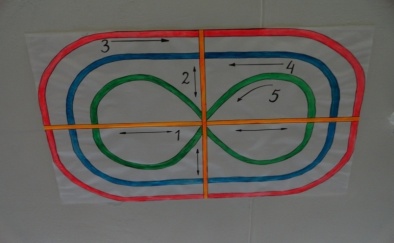 1.Выполняют упражнения для снятия напряжения с глазных мышц.2. Выполняют упражнение для пальчиков.Задача этапа: избежать перегрузки и переутомления учащихся, сохранить мотивацию учения.VIII. Открытие нового знания.1.Читают  и объясняют написание выделенных букв.2. Прослушивают и просматривают анимацию: «Чтобы найти проверочное слово…»3.Читают правило из учебника-Выполним устно упр.194 учебника.Каков алгоритм подбора проверочного слова?Предлагает просмотреть анимационный материал из «Приложения»- В какой части слова буква при написании вызывает сомнение? (В корне слова) Проявляют готовность слушать собеседника и вести диалог, признавать возможность существования различных точек зрения и право каждого иметь свою, излагать своё мнение.Задача этапа:Создать условия для развития умения выражать свои мысли, логично и последовательно их оформлять; способствовать развитию умения правильно подбирать проверочные слова.Регулятивные УУД:-проговаривать последовательность действий на уроке; высказывать своё предположение; определять и формулировать учебные задачи с помощью учителя.Познавательные УУД:-осознавать познавательную задачу, целенаправленно слушать (учителя, одноклассников), решая её; самостоятельно находить нужную информацию в материалах учебника, использовать её для решения учебно-познавательных задач.VIII. Закрепление знаний и способов действий.  3.Письменно выполняют упр. 195.На доске 2 ученика выполняют несколько примеров по алгоритму. Остальные проверяют и выполняют на полях самооценкуПопробуем применить полученные знания на практике. Выполним  упражнение по вариантам и проверим себя. (1 вариант,2 вариант,3 вариант- сильным детям- придумать свои примеры)…..с.лить, с. лёный;…..к. рмить, к. рмушка и т.д.-Совпали ли наши выводы?-Смогли ли вы их уточнить?-А теперь давайте составим алгоритм действия нахождения способовАлгоритм1.Читаю слово.2.Определяю ударение.3.Подбираю однокоренные слова(или изменяю слово).4.Выделяю корень и безударную гласную в нём5.Подбираю проверочное слово.6.Пишу гласную.Формирование умений работать по алгоритму.Задача этапа:Создать условия для развития умения выражать свои мысли, логично и последовательно их оформлять; способствовать развитию умения правильно подбирать проверочные слова.Регулятивные УУД:-проговаривать последовательность действий на уроке; высказывать своё предположение; определять и формулировать учебные задачи с помощью учителя.Познавательные УУД:-осознавать познавательную задачу, целенаправленно слушать (учителя, одноклассников), решая её; самостоятельно находить нужную информацию в материалах учебника, использовать её для решения учебно-познавательных задач.IX. Домашнее задание, комментированиеСлушают объяснение учителя по выполнению и оформлению домашнего заданияПроводит инструктаж по выполнению и оформлению домашнего задания.Упр.198-199  (по выбору)Задача этапа:организовать выполнение домашнего задания.X. Подведение итогов урока.                   XI. Рефлексия                Желающие высказывают своё мнение.Оценивание работы в группах.Дети заканчивают предложения:Мне удалось …Меня удивило …Мне понравилось Я порадовался за Я хочу поблагодарить  за…Я могу похвалить себя за ...-Какая учебная задача стояла перед нами в начале урока?-Смогли ли мы её достичь?-Что вы узнали нового и хотели рассказать родителям? -С какими затруднениями вы столкнулись на уроке?-Какие вопросы  вы бы задали в связи с этим?(Выставление оценок)-С каким настроением вы заканчиваете урок?«Приём «Волшебный микрофон»-Оцените итоги работы на уроке, дополняя предложения:Мне удалось …Меня удивило …Мне понравилось …Я порадовался за …Я хочу поблагодарить …      за …Я могу похвалить себя за ...Оценивать свои достижения, осознавать трудности, искать их причины и способы преодоления.Задача этапа:Создать условия для анализа учащимися собственной деятельности, результата работы, выявления причины неудач (если таковые есть.); проанализировать работу каждого ученика и дать оценку.Личностные УУД:-способность к самооценке на основе критерия успешности учебной деятельности;устанавливать связь между целью деятельности и её результатом.Регулятивные УУД:-осуществлять самоконтроль; давать оценку деятельности на уроке совместно с учителем и одноклассниками; выделять и осознавать то, что уже усвоено и что нужно ещё усвоить.Коммуникативные УУД:-уметь с достаточной полнотой и точностью выражать свои мысли.